UNIVERSIDAD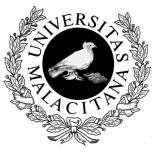 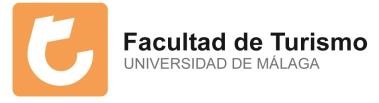 DE MÁLAGA 	  SOLICITA cursar la asignatura a través de una de las siguientes modalidades (marcar según proceda): 	MODALIDAD A. EXENCIÓN DE LA PARTE PRÁCTICA DE LA ASIGNATURA A.1) TRABAJO EN EMPRESAS O INSTITUCIONES  A.2) POR REALIZACIÓN DE PRÁCTICAS EXTRACURRICULARES A.3) POR REALIZACIÓN DE PRÁCTICAS EN EL EXTRANJERO 	MODALIDAD B. REALIZACIÓN DE PRÁCTICAS EN EMPRESAS E INSTITUCIONES TURÍTICAS  B.1).  PROPUESTA DE DESTINO POR PARTE DEL ALUMNO Cumplimentar los siguientes datos:La presente solicitud debe ir acompañada de la documentación establecida por la normativa reguladora (consultar en https://www.uma.es/facultad-de-turismo/info/13903/practicas-turismo/)   y entregada mediante el Gestor de Peticiones https://gp.uma.es/secretarias/ en el apartado Solicitud General.Málaga, ............. de ..................................... 20….. El/la Solicitante SR. PRESIDENTE DE LA COMISIÓN DE PRÁCTICAS DE LA FACULTAD DE TURISMO SOLICITUD DE REALIZACIÓN DE PRÁCTICAS MODALIDADES A1, A2, A3 Y B1SOLICITANTE: Apellidos y Nombre: 	DNI: Titulación:  Teléfono/s:				Correo Electrónico: Código de oferta:Nombre de la empresa: C.I.F. de la empresa: 